julius 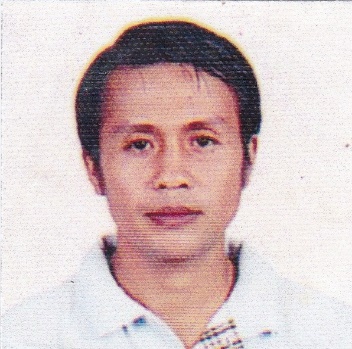 julius-393243@2freemail.com Objective:I am a highly oriented employee seeking a full-time position where I can lend and utilize my experiences and skills.WORK EXPERIENCE	FREELANCE WELDER/ STEEL FABRICATOR	PANGASINAN, PHILIPPINES	June 2016- May 2019Freelance worker accepting steel works such as assembling house gates, doors, grills. Roofing, steel furniture’s and traces.PICKER/ PACKER Amacalan, Gerona, Tarlac, PhilippinesJune 2017- February 2019Packing products into boxes or containers in a way that ensures the quality and safety of the products upon delivery/ transit.Removing or sorting out products that do not meet the quality standards.Transported materials from storage or work sites to the selected area by manual lifter.Loaded and unloaded materials on or from pallets, carts, and trays.Counted, weighed, and documented number of units of materials moved on the production sheet.Ensuring the product are packed correctly according to the set instructions and standards.Stacked and assembled materials into the package and banded bundles.Attached classify tags to articles and marked information on cases, bales, and containers.Adhered to and promoted safety policies and measures.Performed additional duties as assigned.STEEL FABRICATOR	Abu Dhabi, United Arab Emirates	March 2015- May 2016	Responsibility:Performed preventative maintenance on machines and performed repair.Managed machines and performed troubleshoot in case of any breakdowns.Maintained safe working environment as per required regulations.Prepared and completed documents for various steel fabrication processes.Inspected and performed tests on welding processes to ensure stability and maintain quality.Fabricating steel (door, windows, frames, ladder, etc) base on sketch/ drawing given by the foreman.Maintained and fabricated components and ensured clean equipment.STEEL FABRICATOR	.	N DSQ, Qatar	December 2011- January 2014		Responsibility: Installed and operated machine tools within required fabricating shapes for ship assembling.Assembled, fabricated and aligned parts/sheet metal products in preparation for full penetration welding.Ensured compliance to specifications prior to measurement.Designed and prepared appropriate templates for processes.Operated various fabricating machine and associated equipment such as flame cutting and shearing machine etc.STEEL FABRICATORRedondo, Peninsula Subic, Zambales, PhilippinesOctober 2007- November 2011Responsibility:Responsible for the preparation, installation and fabrication of steel parts for making ships according to the given instructions and drawings.Ensuring the compliance of all the work in accordance with the specifications and standards.Housekeeping of shop and work area (keeping work area neat and clean) dailyPerform work from Engineering drawings, sketches, written and verbal instructions.Perform bench work with hand tools as necessary.Performs other related duties as assigned by management.Threads work piece as determined by work order specificationsPerform other job-related duties as assigned.SKILLS AND TRAITSGood interpersonal, communication, and organizational skills.Ability to read shop sketches and drawings.Good skills and abilities in layout and fabrication.Good mechanical skills and abilities.Maintain active pursuit of additional training and educational opportunities to increase knowledge and experience related to the maintenance field.Completes projects with minimal guidance showing a proactive attitude to minimizing equipment downtime and lost production capability.Hardworking and flexible.Keen into details and cooperative.Ability to comprehend and follow verbal instructions.Excellent written and verbal communication.Effectively works independently and as part of a team.EDUCATIONAL BACKGROUNDCertificates: Electric Arc Welding and Shielded Metal Arc WeldingTechnical Education and Skills Development Authority (TESDA)Tarlac City, Tarlac, PhilippinesSecondary Education (High School Diploma)Saint Catherine’s AcademyPob. 3, Gerona, Tarlac, PhilippinesPERSONAL INFORMATION	Nationality: 		Filipino	Birthday:		September 11, 1982	Age: 			36	Marital Status: 	Married	Visa Status:		Visit VisaREFERENCE	Reference will be provided upon request.Julius Applicant’s Name